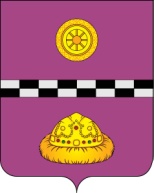 РАСПОРЯЖЕНИЕ   от   23 апреля  2020 г.							                  № 87 -рПримечание: оперативный дежурный ЕДДС отдела по делам ГО и ЧС администрации муниципального района «Княжпогостский» по телефону 2-12-08 – круглосуточно.Приложение №2к распоряжению администрации МР «Княжпогостский»от 23.04.2020 г. № 87-рИНСТРУКЦИЯответственного дежурного по администрации муниципального района «Княжпогостский» в выходные и нерабочие праздничные дни1.ОБЩИЕ ПОЛОЖЕНИЯ1.1. Настоящая Инструкция определяет порядок назначения, права и обязанности ответственного дежурного по администрации муниципального района  «Княжпогостский» в выходные и нерабочие праздничные дни (далее - ответственный дежурный).1.2. Ответственный дежурный назначается в целях организации в установленном порядке работы по:1) оперативному и достоверному сбору данных и обмену информацией в области защиты населения района от чрезвычайных ситуаций природного и техногенного характера (далее - чрезвычайные ситуации);2) своевременному оповещению и достоверному информированию руководителя администрации муниципального района «Княжпогостский», иных должностных лиц, населения об угрозе возникновения или о возникновении чрезвычайных ситуаций на территории Княжпогостского района;3) координации действий по своевременному предупреждению и ликвидации чрезвычайных ситуаций;4) содействию устойчивому функционированию организаций независимо от форм собственности, расположенных на территории МО МР «Княжпогостский» (далее - организации), в чрезвычайных ситуациях.2.РЕЖИМ РАБОТЫ ОТВЕТСТВЕННОГО ДЕЖУРНОГО2.1. День дежурства определяется согласно графику дежурств ответственных дежурных (далее - график дежурств). График дежурств составляется по согласованию с должностными лицами, включенными в список, и утверждается главой муниципального района «Княжпогостский» -                                                  руководителем администрации.2.2.Основанием для внесения изменений в график дежурств служит отсутствие включенного в график дежурств должностного лица в связи с временной нетрудоспособностью, выездом в служебную командировку, семейными обстоятельствами, а также исполнением им служебных обязанностей, не совместимых с дежурством.2.3. Время дежурства устанавливается круглосуточно - время с 9-00 часов до 9-00 часов следующего дня  по местному времени.2.4. В течение дежурства ответственный дежурный может находиться дома или на работе.3. ПРАВА И ОБЯЗАННОСТИ ОТВЕТСТВЕННОГО ДЕЖУРНОГО3.1.Ответственный дежурный обязан  при заступлении на дежурство:- доложить оперативному дежурному ЕДДС отдела по делам ГО и ЧС администрации муниципального района «Княжпогостский» о заступлении на дежурство, посредством использования телефонной связи либо лично прибыть в администрацию района на пост ЕДДС;- получить информацию от оперативного дежурного ЕДДС отдела по делам ГО и ЧС администрации муниципального района «Княжпогостский» о ситуации в районе;- изучить поступившие ранее сообщения и распоряжения, время их получения,  указания по ним и доведение их до исполнителей (время доведения, кому поручено), а также что по ним сделано.3.2. Ответственный дежурный имеет право:-   вызова дежурного автомобиля для решения служебных вопросов.- вызывать на рабочие места руководителей подразделений администрации муниципального района «Княжпогостский» в случае непринятия своевременных мер дежурными службами в аварийных ситуациях.3.3. Во время несения дежурства:- постоянно быть готовым к оперативной связи по телефону (домашнему или мобильному) с оперативным дежурным ЕДДС отдела по делам ГО и ЧС администрации муниципального района «Княжпогостский»;- в случае чрезвычайных ситуаций или непосредственной угрозы их возникновения немедленно докладывает главе муниципального района «Княжпогостский» - руководителю администрации и совместно с заведующим отделом по делам ГО и ЧС администрации муниципального района «Княжпогостский» принимает экстренные меры по ликвидации последствий чрезвычайных ситуаций;- в случае выхода из строя объектов жизнеобеспечения населения района  через руководителей этих объектов принимает экстренные меры по устранению неисправностей и о проделанной работе докладывает главе муниципального района «Княжпогостский» - руководителю администрации;- не реже одного раза ночью проверять диспетчера ЕДДС;- в дневное время (при необходимости и ночью при сложных климатических условиях) проверять нормативную работу и соответствующие регламенты подрядных дорожных организаций, соблюдение графиков мусоровывозящих организаций; кроме того, проверять ритмичность движения междугороднего пассажирского автомобильного сообщения, а также совместно с сотрудниками ГИБДД контролировать нормативное содержание автомобильных дорог, проходящих в границах территории района;- при крупных аварийных ситуациях и при аварийных ситуациях своего уровня реагирования и выше находиться на месте проведения аварийных работ, контролировать своевременность и качество их проведения.3.4. По окончании дежурства:- проинформировать нового ответственного дежурного о полученных распоряжениях и сообщениях, принятых мерах и о том, что предстоит еще сделать. В связи с предстоящими майскими праздниками и выходными днями, в целях своевременного реагирования на чрезвычайные обстоятельства природного  и техногенного характера и другими обстоятельствами, а также оперативного решения вопросов жизнедеятельности и обеспечения антитеррористической безопасностина объектах с круглосуточным пребыванием людей и объектах жизнеобеспечения на территории МО МР «Княжпогостский»:Установить дежурство руководящего состава администрации муниципального района «Княжпогостский» на праздничные и выходные дни с 30 апреля по 5 мая и с 8 по 11 мая 2020 года, согласно приложению № 1 к настоящему распоряжению. Утвердить Инструкцию ответственного дежурного по администрации муниципального района «Княжпогостский» в выходные и нерабочие праздничные дни, согласно приложению № 2 к настоящему распоряжению.3. Рекомендовать руководителям администраций городских и главам сельских поселений, руководителям образовательных организаций и учреждений культуры и спорта, а также учреждений района, независимо от организационно - правовой формы и формы собственности:- взять под особый контроль выполнение требований по комплексной безопасности;- организовать проведение внеплановых инструктажей с рабочими и служащими о мерах пожарной безопасности на рабочем месте и в быту;                  - провести инструктаж с персоналом по действиям в случае возникновения пожара;- проверить наличие и исправность средств пожаротушения и связи;- организовать дежурство в выходные и праздничные дни из числа руководителей подразделений и специалистов;- организовать проведение противопожарной пропаганды среди населения непосредственно по месту жительства, в трудовых коллективах, учебных заведениях, в местах с массовым пребыванием людей о мерах пожарной безопасности при уборке и сжигания мусора и отдыха на природе;- запретить сжигать мусор у зданий школ и учреждений культуры и спорта;- обеспечить своевременное информирование ОМВД России по Княжпогостскому району, ОНД и ПР Княжпогостского района о возникших чрезвычайных ситуациях;- организовать контроль за несением дежурства.4. Руководителям организаций и учреждений района всех форм собственности при угрозе и возникновении чрезвычайных ситуаций немедленно докладывать оперативному дежурному ЕДДС отдела по делам ГО и ЧС администрации муниципального района «Княжпогостский» по телефону 2-12-08 и в территориальные службы.5. Контроль за исполнением настоящего распоряжения возложить на первого заместителя руководителя администрации муниципального района «Княжпогостский» А.Л.Кулика.Глава муниципального района «Княжпогостский» -                                                  руководитель администрации                                                        А.Л.НемчиновПриложение №1 к распоряжению администрации МР «Княжпогостский» от 23.04.2020 г. № 87-р Дежурство руководящего состава администрации муниципального района «Княжпогостский» на праздничные и выходные дни                                                             с 30 апреля по 5 мая и с 8 по 11 мая 2020 годаВ связи с предстоящими майскими праздниками и выходными днями, в целях своевременного реагирования на чрезвычайные обстоятельства природного  и техногенного характера и другими обстоятельствами, а также оперативного решения вопросов жизнедеятельности и обеспечения антитеррористической безопасностина объектах с круглосуточным пребыванием людей и объектах жизнеобеспечения на территории МО МР «Княжпогостский»:Установить дежурство руководящего состава администрации муниципального района «Княжпогостский» на праздничные и выходные дни с 30 апреля по 5 мая и с 8 по 11 мая 2020 года, согласно приложению № 1 к настоящему распоряжению. Утвердить Инструкцию ответственного дежурного по администрации муниципального района «Княжпогостский» в выходные и нерабочие праздничные дни, согласно приложению № 2 к настоящему распоряжению.3. Рекомендовать руководителям администраций городских и главам сельских поселений, руководителям образовательных организаций и учреждений культуры и спорта, а также учреждений района, независимо от организационно - правовой формы и формы собственности:- взять под особый контроль выполнение требований по комплексной безопасности;- организовать проведение внеплановых инструктажей с рабочими и служащими о мерах пожарной безопасности на рабочем месте и в быту;                  - провести инструктаж с персоналом по действиям в случае возникновения пожара;- проверить наличие и исправность средств пожаротушения и связи;- организовать дежурство в выходные и праздничные дни из числа руководителей подразделений и специалистов;- организовать проведение противопожарной пропаганды среди населения непосредственно по месту жительства, в трудовых коллективах, учебных заведениях, в местах с массовым пребыванием людей о мерах пожарной безопасности при уборке и сжигания мусора и отдыха на природе;- запретить сжигать мусор у зданий школ и учреждений культуры и спорта;- обеспечить своевременное информирование ОМВД России по Княжпогостскому району, ОНД и ПР Княжпогостского района о возникших чрезвычайных ситуациях;- организовать контроль за несением дежурства.4. Руководителям организаций и учреждений района всех форм собственности при угрозе и возникновении чрезвычайных ситуаций немедленно докладывать оперативному дежурному ЕДДС отдела по делам ГО и ЧС администрации муниципального района «Княжпогостский» по телефону 2-12-08 и в территориальные службы.5. Контроль за исполнением настоящего распоряжения возложить на первого заместителя руководителя администрации муниципального района «Княжпогостский» А.Л.Кулика.Глава муниципального района «Княжпогостский» -                                                  руководитель администрации                                                        А.Л.НемчиновПриложение №1 к распоряжению администрации МР «Княжпогостский» от 23.04.2020 г. № 87-р Дежурство руководящего состава администрации муниципального района «Княжпогостский» на праздничные и выходные дни                                                             с 30 апреля по 5 мая и с 8 по 11 мая 2020 годаВ связи с предстоящими майскими праздниками и выходными днями, в целях своевременного реагирования на чрезвычайные обстоятельства природного  и техногенного характера и другими обстоятельствами, а также оперативного решения вопросов жизнедеятельности и обеспечения антитеррористической безопасностина объектах с круглосуточным пребыванием людей и объектах жизнеобеспечения на территории МО МР «Княжпогостский»:Установить дежурство руководящего состава администрации муниципального района «Княжпогостский» на праздничные и выходные дни с 30 апреля по 5 мая и с 8 по 11 мая 2020 года, согласно приложению № 1 к настоящему распоряжению. Утвердить Инструкцию ответственного дежурного по администрации муниципального района «Княжпогостский» в выходные и нерабочие праздничные дни, согласно приложению № 2 к настоящему распоряжению.3. Рекомендовать руководителям администраций городских и главам сельских поселений, руководителям образовательных организаций и учреждений культуры и спорта, а также учреждений района, независимо от организационно - правовой формы и формы собственности:- взять под особый контроль выполнение требований по комплексной безопасности;- организовать проведение внеплановых инструктажей с рабочими и служащими о мерах пожарной безопасности на рабочем месте и в быту;                  - провести инструктаж с персоналом по действиям в случае возникновения пожара;- проверить наличие и исправность средств пожаротушения и связи;- организовать дежурство в выходные и праздничные дни из числа руководителей подразделений и специалистов;- организовать проведение противопожарной пропаганды среди населения непосредственно по месту жительства, в трудовых коллективах, учебных заведениях, в местах с массовым пребыванием людей о мерах пожарной безопасности при уборке и сжигания мусора и отдыха на природе;- запретить сжигать мусор у зданий школ и учреждений культуры и спорта;- обеспечить своевременное информирование ОМВД России по Княжпогостскому району, ОНД и ПР Княжпогостского района о возникших чрезвычайных ситуациях;- организовать контроль за несением дежурства.4. Руководителям организаций и учреждений района всех форм собственности при угрозе и возникновении чрезвычайных ситуаций немедленно докладывать оперативному дежурному ЕДДС отдела по делам ГО и ЧС администрации муниципального района «Княжпогостский» по телефону 2-12-08 и в территориальные службы.5. Контроль за исполнением настоящего распоряжения возложить на первого заместителя руководителя администрации муниципального района «Княжпогостский» А.Л.Кулика.Глава муниципального района «Княжпогостский» -                                                  руководитель администрации                                                        А.Л.НемчиновПриложение №1 к распоряжению администрации МР «Княжпогостский» от 23.04.2020 г. № 87-р Дежурство руководящего состава администрации муниципального района «Княжпогостский» на праздничные и выходные дни                                                             с 30 апреля по 5 мая и с 8 по 11 мая 2020 годаВ связи с предстоящими майскими праздниками и выходными днями, в целях своевременного реагирования на чрезвычайные обстоятельства природного  и техногенного характера и другими обстоятельствами, а также оперативного решения вопросов жизнедеятельности и обеспечения антитеррористической безопасностина объектах с круглосуточным пребыванием людей и объектах жизнеобеспечения на территории МО МР «Княжпогостский»:Установить дежурство руководящего состава администрации муниципального района «Княжпогостский» на праздничные и выходные дни с 30 апреля по 5 мая и с 8 по 11 мая 2020 года, согласно приложению № 1 к настоящему распоряжению. Утвердить Инструкцию ответственного дежурного по администрации муниципального района «Княжпогостский» в выходные и нерабочие праздничные дни, согласно приложению № 2 к настоящему распоряжению.3. Рекомендовать руководителям администраций городских и главам сельских поселений, руководителям образовательных организаций и учреждений культуры и спорта, а также учреждений района, независимо от организационно - правовой формы и формы собственности:- взять под особый контроль выполнение требований по комплексной безопасности;- организовать проведение внеплановых инструктажей с рабочими и служащими о мерах пожарной безопасности на рабочем месте и в быту;                  - провести инструктаж с персоналом по действиям в случае возникновения пожара;- проверить наличие и исправность средств пожаротушения и связи;- организовать дежурство в выходные и праздничные дни из числа руководителей подразделений и специалистов;- организовать проведение противопожарной пропаганды среди населения непосредственно по месту жительства, в трудовых коллективах, учебных заведениях, в местах с массовым пребыванием людей о мерах пожарной безопасности при уборке и сжигания мусора и отдыха на природе;- запретить сжигать мусор у зданий школ и учреждений культуры и спорта;- обеспечить своевременное информирование ОМВД России по Княжпогостскому району, ОНД и ПР Княжпогостского района о возникших чрезвычайных ситуациях;- организовать контроль за несением дежурства.4. Руководителям организаций и учреждений района всех форм собственности при угрозе и возникновении чрезвычайных ситуаций немедленно докладывать оперативному дежурному ЕДДС отдела по делам ГО и ЧС администрации муниципального района «Княжпогостский» по телефону 2-12-08 и в территориальные службы.5. Контроль за исполнением настоящего распоряжения возложить на первого заместителя руководителя администрации муниципального района «Княжпогостский» А.Л.Кулика.Глава муниципального района «Княжпогостский» -                                                  руководитель администрации                                                        А.Л.НемчиновПриложение №1 к распоряжению администрации МР «Княжпогостский» от 23.04.2020 г. № 87-р Дежурство руководящего состава администрации муниципального района «Княжпогостский» на праздничные и выходные дни                                                             с 30 апреля по 5 мая и с 8 по 11 мая 2020 годаДата          Ф.И.О. дежурного    Телефон30 апреляХоврин                                    Михаил Валентинович, заместитель руководителя администрации муниципального района «Княжпогостский»892258209371 маяНемчинов                              Анатолий Львович,                                 глава муниципального района «Княжпогостский» - руководитель администрации892259590002 мая Пудов                                   Алексей Эдуардович, заместитель руководителя администрации муниципального района «Княжпогостский»890912583753 маяНемчинов                          Анатолий Львович,               глава муниципального района «Княжпогостский» - руководитель администрации892259590004 мая Пудов                                   Алексей Эдуардович, заместитель руководителя администрации муниципального района «Княжпогостский»890912583755 мая Кулик                                    Андрей Леонидович, первый заместитель руководителя администрации муниципального района «Княжпогостский»891286689418 маяПудов                                   Алексей Эдуардович, заместитель руководителя администрации муниципального района «Княжпогостский»890912583759 маяХоврин Михаил Валентинович, заместитель руководителя администрации муниципального района «Княжпогостский»8922582093710 маяПудов                                   Алексей Эдуардович, заместитель руководителя администрации муниципального района «Княжпогостский»8909125837511 мая Кулик                                    Андрей Леонидович, первый заместитель руководителя администрации муниципального района «Княжпогостский»89128668941